LADIES   CROSS   COUNTRY   LLOYD   PARK   14  JANUARY  2017FINAL   DETAILSTimes are as follows:  Seniors, Vets, Under 20.             12.00 noon                                     Under 17, Under 15.                   13.00 (1.00pm)                                     Under 13,                                    13.30 (1.30pm)TRAVEL.CAR,  the race HQ is at the Sandilands Club (CRO 5DB) which is 8 mins walk (5 mins jog) from the start/finish. Parking is available there & also at Lloyd Park car park which is 150m from the start finish. The Sandilands Club is located at the top of Sandilands at its junction with Grimwade Ave. Come up Sandilands at the top, turn right & the gates of the Club are in front of you, turn left immediately before the gates for the entrance to the car park, please park close as space is limited. There is additional parking on Sandilands & Grimwade Ave. please don’t block residents drives. Lloyd Park car park (CRO 5RA) is off Coombe Road & is signed Lloyd Park it is close to a pedestrian crossing with traffic lights & is not readily visible until you are on top of it so approach slowly. As soon as you turn off Coombe Lane you cross the tram lines, WATCH  OUT  FOR  TRAMS. Parking is free but you are required to take a ticket (4 hour time limit to discourage commuters), however the machine is currently broken & has been for some time so you may not need to bother, but check on the day in case the machine has been repaired. Additional parking is available on adjoining roads on the other side of Coombe Lane. PUBLIC TRANSPORT, Any tram to New Addington, Elmers End  or Beckenham Junction from Wimbledon, Mitcham, West Croydon or East Croydon  will take you to Sandilands (site of the recent tram crash) & tram no. 3 to New Addington will take you to the next stop which is Lloyd Park. From Sandilands tram stop turn right on to the main road & take the second turning on the right (Sandilands) walk up the hill to the top (a T junction) & turn left, Sandilands Club is in front of you, the race HQ is in the clubhouse on the left. Lloyd Park tram stop is adjacent to Lloyd Park & about 150m from start/finish. Check for engineering works that may affect services nearer the date.FACILITIESThere is a café at Lloyd Park adjacent to the car park, toilets are behind the café & should be open, however it is not unknown for the toilets to be locked on occasion (SOC have no control over this) in which case use the toilets at race HQ. Toilets, changing rooms & showers are available at the race HQ at Sandilands Club which will be signed from start/finish, 8mins walk, 5 mins jog.FINISH   IMPORTANTThere will be more than one finish funnel to accommodate expected numbers, marshals will direct you to the appropriate funnel. Please stay in finish order once you have crossed the finish line, do not pass others who are in front of you but are slower than you in moving forward. Please try not to stop in the finish funnel, keep moving forward. THIS IS IMPORTANT as it can distort the results if finishers don’t stay in finish order.REGISTRATIONDeclaration forms are not required as long as runners are entered on the computer system & have been allocated a number which is also on the system. When a runner finishes her number will be noted & the system will link that to the name & other details.Thanks are due to LB Croydon for permission to use Lloyd Park.Lloyd Park is named after Frank Lloyd a newspaper magnet who lived in Coombe House & who died in 1927.CONTACTOrganiser   Andy Elliott (SOC) mobile   0773 2958 169				   Land line (day) 020 8653 3994				   ace115@tiscali.co.ukROUTE  TO/FROM  LLOYD  PARK  TO   RACE  HQ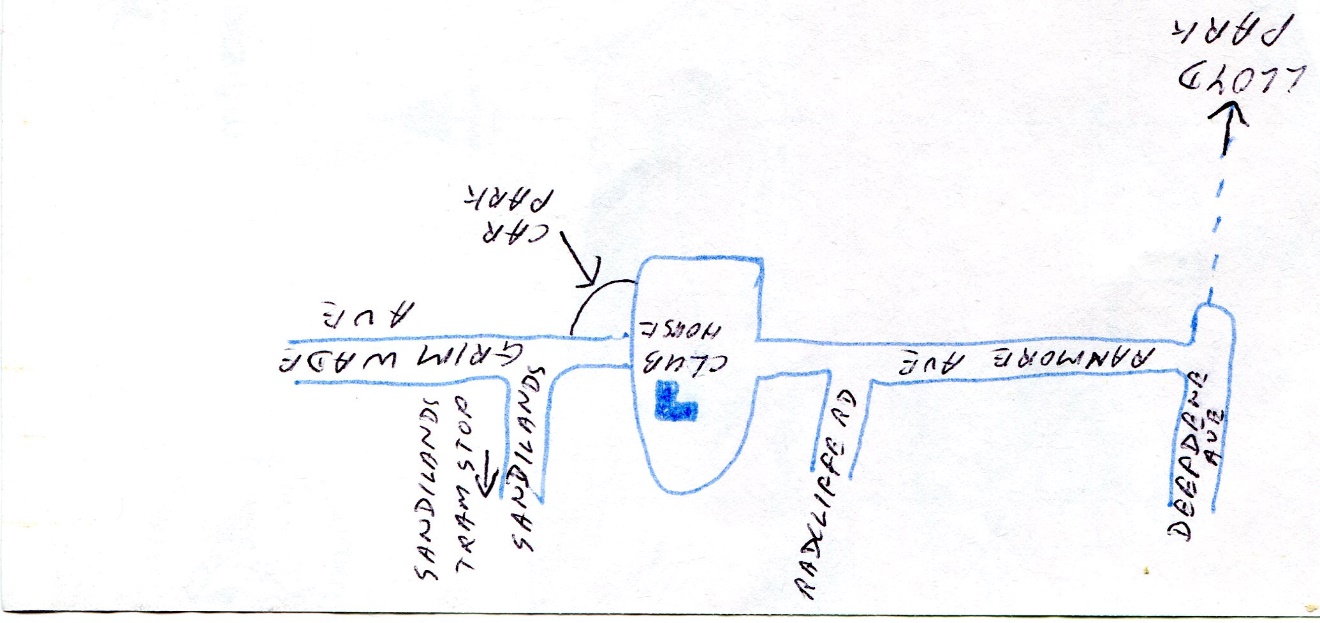 